Attendance last Sunday: 81  General Fund offering: $2,661.00+year-to-date = $90,669.48General Fund contributions budgeted for all of 2017: $237,687.00Nehemiah Fund pledges: $163,020.00; received to date: $136,680.00THIS WEEK  		Monday, 10:00/11:00am/3:30/4:30/5:30pm – Music Together	Wednesday, 10:30am – Gifts Discernment meeting	Wednesday, 6:00-8:00pm – VBS at Sunnyside Mennonite Church	Thursday, 9:30am – Mennonite Women Service Circle	Thursday noon – Bulletin items due 	Saturday, 2:00-8:00pm – Fellowship Hall reserved	Sunday, noon – Celebration picnic & John Funk marker dedicationCOMING EVENTS - August     	10 – Open Circle & Friends, 8:30am at Granma's House of Pancakes	12 – Annual Visioning Day Retreat at Amigo Centre, 9:00am-3:00pm	15 – MVS Support committee, 7:00pm	17 – Elkhart Bible study, 1:30pm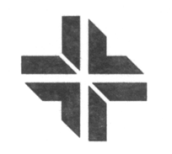 Pastor Nelson Kraybill (574) 370-0329 nelsonkraybill@gmail.comPastor Carolyn Hunt (574) 350-6285 carolyn.gardner.hunt@gmail.comPastor Frances Ringenberg (574) 621-2676 mfrancesvr@gmail.com Elders: Dorothy Wiebe-Johnson, Lois Longenecker, Brent Eash,              Anna Ruth HershbergerFor pastoral care you are welcome to contact a pastor or elder directly, or call the church office to make an appointment. 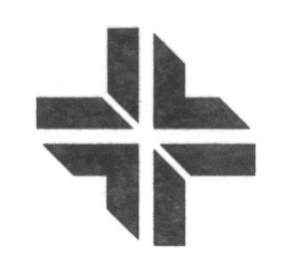 GATHERING TO WORSHIPWelcome Hymnal 585 – “In your sickness”Call to Worship SINGINGHymnal 582 – “Guide me, O thou great Jehovah” Sing the Journey 6 – “Jesu tawa pano (Jesus, we are here)”CONFESSION AND WORDS OF ASSURANCE SHARING THE PEACE OF CHRISTHEARING THE WORDChildren’s time: Steve Wiebe-JohnsonScripture reading: Psalm 105:1-6; Romans 8:35-39Sermon: Nelson Kraybill			“If God is for us”RESPONDINGSing the Journey 91 – “Like a mother who has borne us”Sharing joys and concerns: Dorothy Wiebe-JohnsonOffering – Sing the Journey 75 – “Be still”Pastoral prayer: Carolyn Gardner HuntSENDINGHymnal 427 – “You shall go out with joy”Benediction: Carolyn Gardner HuntA prayer team is available to pray with you at the front of the sanctuary following the service. You are welcome to request anointing.THIS MORNING:Worship leader: Osee TshiwapePre-service music: Karen CenderSong leader: Kyle WeirichPrayer team: Carolyn Gardner Hunt, Dorothy Wiebe-JohnsonSpanish translator: Lora MirandaVisuals: Tina Stoltzfus HorstUsher: Becky MillerGreeters: Norm & Karen CenderHall monitor: John BenderChurch nursery:  Sidney HawkinsFellowship-15: Leo & Alicia RodriguezBuilding lock-up: Al LongeneckerAV technician: Milo WieseSECOND HOUR:Children:   Kindergarten–Grade 4 – Lower Level Grades 5-8 – MYF roomAdults:  	Spanish Class/Discipleship – Lower level classroom  “Sermon on the Mount” – Lower level classroom – Nelson KraybillNEXT SUNDAY:  Sermon: Rich Preheim Worship leader: Nelson KraybillSong Leader: Carolyn SmithChildren’s time: Carolyn Gardner HuntPrayer team: Brent Eash, Frances RingenbergVisuals: TBAPre-service music: Music team/instrumentsUsher: Becky MillerGreeters: Norm & Karen CenderHall monitor: Jerry MillerChurch nursery: Sidney HawkinsBuilding lock-up: Al LongeneckerAV technician: Milo WieseANNOUNCEMENTS:Our next "Summer Sunday," August 20 is a proposed date for folks from Prairie Street to go sing for church members who, for health reasons, are not able to worship with us in person Sunday mornings. Worship is informal that morning (no second hour); the idea is to go out to lunch together after church and then continue on to Goshen to sing.  Are you available that day? Please call or text Pastor Carolyn at 574-350-6285 if you and your family can come.  As long as we have a critical mass of singing folks, it's a go! This year's Vacation Bible School is a cooperative effort of four Elkhart Mennonite Churches held at Sunnyside Mennonite Church on three dates during the summer. The last one will be held on Wednesday, August 2.  Beginning with a neighborhood meal at 6:00pm, children preschool through 5th grade will enjoy music, art, and active play from 6:30-8:00pm. For more information call or text Pastor Carolyn: 574-350-6285.Soup Of Success, a women's job and life skills training program of Church Community Services, is seeking a full-time production manager for their social enterprise. A great candidate would have excellent computer, organizational and supervisory skills and possess patience, compassion and the ability to train adult learners. They would be responsible for production of both the food and textile lines, inventory, fulfilling orders and customer service. Candidate must genuinely love working with people from all walks of life. More information on their website: www.churchcommunityservices.org